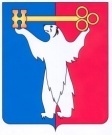 АДМИНИСТРАЦИЯ ГОРОДА НОРИЛЬСКАКРАСНОЯРСКОГО КРАЯПОСТАНОВЛЕНИЕ19.04.2022	г. Норильск	            № 231О признании утратившим силу постановления Администрации города Норильска 
от 22.09.2011 № 444В целях урегулирования отдельных вопросов, связанных с осуществлением перевозок пассажиров воздушным транспортом,ПОСТАНОВЛЯЮ:1. Признать утратившим силу постановление Администрации города Норильска от 22.09.2011 № 444 «Об оплате проезда к месту использования отпуска и обратно».2. Опубликовать настоящее постановление в газете «Заполярная правда» и разместить его на официальном сайте муниципального образования город Норильск.3. Настоящее постановление вступает в силу после его официального опубликования в газете «Заполярная правда».И.о. Главы города Норильска                                    	                              Н.А. Тимофеев